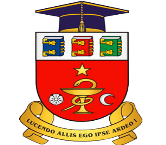                         UNIVERSITATEA DE STAT DE MEDICINĂ ȘI FARMACIE                                                  ,,NICOLAE TESTEMIȚANU’’ DIN REPUBLICA MOLDOVA          Hipotensiunea arterială la nou-născuțiProtocol clinic standardizatChișinău, 2022Aprobat în cadrul ședinței Consiliului de Experţi al Ministerului Sănătățiidin 23.02.2022, proces verbal nr.2Aprobat prin ordinul Ministerului Sănătății al Republicii Moldovanr.338 din 08.04.2022 Cu privire la aprobarea protocolului clinic standardizat „Hipotensiunea arterială la nou-născuți”Utilizatorii:  Recomandările sunt destinate medicilor specialişti şi rezidenţi neonatalogi. La necesitate poate fi utilizat şi de către alţi specialişti, implicați în asistența medicală neonatală în cadrul secțiilor de nou-născuți și reanimare neonatală.Scopul recomandărilor – asigurarea îngrijirilor de bază și tratament nou-născuților cu hipotensiune arterială, inclusiv și managementul nou-născuților din grupul de risc pentru realizarea hipotensiunii arterialeElaborat: 2022Reviziut : 2027Autorii Rotaru Dorina - medic neonatolog, manager serviciului neonatal IMSP SCM "Gh. Paladi" Membrul Comisiei de specialitate a MS în neonatologie.Crivceanscaia Larisa – dr.hab.șt.med., prof.univ., Departamentul Pediatrie USMF „Nicolae Testemiţanu”, președintele Comisiei de specialitate a MS în neonatologie.Definiție. Nu există o definiție standard a hipotensiunii arteriale (hipoTA) la nou-născuți. În studiile clinice și în practică, hipoTA este definită ca orice valoare care scade sub a 3-ea percentilă (sau a 10-a percentilă) pentru vârsta gestațională și postnatală (tab.1). Cea mai acceptată definiție fiziologică a hipoTA este punctul în care se pierde autoreglarea cerebrovasculară, ducînd la compromiterea funcției cerebrale și ischemie tisulară. În mod empiric, vârsta de gestație în săptămâni a fost folosită pentru a defini limitele inferioare ale TA medie în prima zi după naștere. TA medie este considerată marker a presiunii de perfuzie sistemică. Totuși, acest lucru nu este de încredere, iar TA trebuie evaluată în contextul stării clinice. În  primele 72 de ore de la naștere TA crește semnificativ, indiferent de vârsta gestațională, iar toți prematuri ar trebui să aibă o TAM mai mare de 30 mm Hg până în acest moment. Metodele de măsurarea a TA la nou-născut.Metode invasive: nou-născutul critic „standardul de aur” este determinarea TA intra-arteriale directe cu ajutorul cateterului arterial ombilical sau liniei arteriale: TA sistolică - 0,98 și TA diastolică -0,97.Metode neinvazive: EchoCG sau tehnicile oscilometrice, dar incapacitatea lor de a furniza monitorizare continuă este un dezavantaj major. Tabelul 1Pragurile la a 3-ea percentile a TA în funcție de vârsta gestaționalăFiziopatologia hipotensiunii la prematuriTensiunea arterială (TA) este utilizată ca marker al perfuziei sistemice. 1. Presarcina este compromisă de hipovolemie sau tamponadă cardiacă, precum și de condițiile fluxului sanguin pulmonar limitat, inclusiv hipertensiunea pulmonară persistentă a nou-născutului (HPPN).2. Contractilitatea este compromisă de patologii cardiace structurale, leziune/ischemie a miocardului sau aritmie.3. Postsarcina este compromisă după ligaturarea canalului arterial persistent (CAP), precum și tranziția cardiovasculară eșuată după îndepărtarea circuitului placentar. În schimb, tensiunea arterială diastolică este o măsură a rezistenței vasculare sistemice, care poate fi compromisă prin sepsis, scurgeri capilare, un PDA semnificativ hemodinamic și malformații arteriovenoase. HipoTA diastolică poate fi asociată cu tabloul clinic al șocului „cald” sau vasodilator, caracterizat prin reumplere capilară rapidă.Hipotensiune arterială sistolică și diastolică combinată este calea finală comună observată în insuficiența circulatorie. La prematuri, imaturitatea axei hipotalamico-hipofizare și capacitatea redusă de a sintetiza cortizolul pot contribui la hipotensiune. Hipotensiunea refractară la expansiunea volemică și vasopresoarele poate răspunde eficient la corticosteroizi.Debitul cardiac (DC). Rezistență vasculară sistemică. Rezistenţa vasculară sistemică (RVS) reprezintă rezistenţa vasculară a circulaţiei sistemice. Indicele RVS = (TA medie – PVC) ÷ DC, unde TA medie- tensiunea arterială medie; PVC – presiunea venoasă centrală, DC – debitul cardiacCirculația fetală este caracterizată prin RVS scăzută și rezistență vasculară pulmonară ridicată (RVP). În condiții normale, RVS este controlată de factori vasoconstrictori și vasodilatatori (23). În caz de CAP hemodinamic semnificativ și din cauza vasodilatației periferice mediate de citokine în sepsis și EUN RVS scade din cauza scăderii postsarcinii. Chiar dacă DC este normal sau crescut, fără un tratament adecvat, vasodilatația nu poate fi compensată ducînd la dezvoltarea hipotensiunii.Tensiunea arterială medie este determinată de debitul cardiac, rezistenţa vasculară sistemică şi de presiunea venoasă centrală. TAM prezintă presiunea de perfuzie în organe şi în ţesuturi.  TAM = (DC x RVS) + PVC. Sau în caz de FCC stabilă poate fi calculată: TAM ≈ TA diastolică + ⅓ (TA sistolică –TA diastolică)Calculul consumului tisular de oxigen. Calculul extracției fracționate de oxigen folosind spectroscopie în infraroșu (NIRS). Extracția fracțională a oxigenului (FOE) indică procentul de oxigen eliminat de țesuturi. Se calculează conform formulei: FOE = SaO2-SvO2 / SaO2 (valori normale: 0,15-0,22). Extracția fracțională a oxigenului se modifică în funcție de activitatea organului. Organele mai active (creierul, cordul) vor extrage o cantitate mai mare de oxigen din sânge. Țesuturile consumă 15-33% din oxigenul transportat (4, 27). Când extracția fracționată a oxigenului este de 30%, saturația de oxigen venos (NIRS-SvO2) este de 65-70%. O creștere a extracției de oxigen până la 65-70% duce la reducerea saturației de oxigen venos la 40-50%.Cauzele hipotensiunii arteriale. Cauzele hipoTA la copii cu greutate foarte mică la naștere (GFMN) în prima săptămâna postnatalăLa nou-născut tolerarea unei tensiuni arteriale mai scăzute poate fi luată în considerare în cazul unei unei frecvențe cardiace normale și a perfuzii clinice bune, comportament neurologic normal, diureza > 0,5 ml / kg / oră și fără acidoză metabolică sau lactică .Cauzele hipotensiunii arteriale / tulburarilor hemodinamice la nou-născuțiRecunoașterea și evaluare nou-născutului cu hipoTA.Etiologia instabilității hemodinamice în perioada neonatală este adesea multifactorială, dar o evaluare a factorilor de risc, clinici, în combinație cu examenul fizic, poate oferi informații valoroase. Principiile tratamentului farmacologic a hipoTA.Hipotensiunea la copiii cu GFMN trebuie tratată pe baza etiologiei hipotensiunii arteriale atunci cînd ea este cunoscută. La copiii cu GFMN cu hipoTA nu este recomandată utilizarea precoce a fluidelor – volum expander (VE) cu soluție salină, PPC, albumină, substituenți de plasmă sau CE. Majoritatea copiilor cu GFMN care sunt hipotensivi nu sunt hipovolemici și au un VSC normal.La copiii cu GFMN hipotensivi administrarea de VE se indică în caz de placenta previa, dezlipire de placentă, pierderi de sânge din cordonul ombilical, anemie fetală sau dovezi de transfuzie feto-maternă. Administrarea de VE cum ar fi soluție salină normală, ringer lactat sau singe O Rh-negativ poate fi utilizat inițial în doză de 10 ml / kg, timp de 5-10 minute. Doză poate fi repetată. Albumina nu este recomandată a fi utilizată ca VE la copiii cu GFMN. La copii cu GFMN cînd cauza hipotensiunii arteriale nu este cunoscută, preparatul de prima linie este Dopaminum titrată la răspunsul hemodinamic și este administrată înainte de Dobutaminum.Dacă doza de Dopaminum este crescută la 10-15 μg/kg/min și nu se obține nici un răspuns, evaluarea  EchoCG  poate fi directivă în tratament;Creșterea TA nu înseamnă neapărat că perfuzia organelor este îmbunătățită;La copiii cu GFMN, în prima zi de viață cu hipoTA și flux sistemic sangvin scăzut cauzat de incapacitatea miocardului imatur de a pompa împotriva rezistenței periferice crescute, care se produce odată cu îndepărtarea placentei (disfuncția miocardică la copiii cu GFMN este cauzată de scăderea debitului cardiac vis-a-vis de creșterea rezistenței periferice) și vasoconstricția a vaselor anterioare cerebrale imature, Dopaminum poate fi considerată alegerea inițială a tratamentului în îmbunătățirea TA. Dacă TA scade după începerea infuziei cu Dobutaminum, se poate adăuga Dopaminum cu doze mici.Dacă hipotensiunea la copiii cu GFMN este legată de dovezi de infecție, Dopaminum trebuie considerată tratament de prima linie. Dacă Dopaminum nu este eficientă, luați în considerare administrarea de epinefrinum. HipoTA cauzată de infecție este rezultată de vasodilatația sistemică. Doar în faza târzie a sepsisului, hipotensiune arterială este cauzată de disfuncția miocardică.Epinefrinum este la fel de eficientă ca Dopaminum în creșterea TA la copiii cu GFMN hipotensivi în doze mici are efecte β-adrenergic puternice și ceva mai slab α-adrenergic și produce o creștere a DC și a TA Utilizarea Hidrocortisonum este la fel de eficientă ca Dopaminum în îmbunătățirea hipotensiunii la copiii cu GFMN, însă datele privind siguranța pe termen lung a corticosteroizilor sunt insuficiente. Astfel, utilizarea sa trebuie rezervată copiilor cu hipotensiune arterială refractară. Hidrocortizonum nu trebuie utilizat concomitent cu indometacină. Atunci când se ia în considerare utilizarea Hirocortisonum pentru tratament, poate fi util să se obțină un nivel inițial de cortizol seric; acest lucru poate identifica copiii cu niveluri scăzute care vor beneficia de tratament cu hidrocortizonum.O singură doză de Dexametasonum poate crește tensiunea arterială la copiii cu GFMN hipotensivi, dar Dexametasonum nu poate fi recomandată din cauza efectului negativ documentat asupra rezultatelor neurodezvoltării, dacă este administrată în primele zile postnatale.În prezent, nici o dovadă nu susține utilizarea milrinonei pentru tratamentul hipotensiunii la copiii cu GFMN.Studiile care recomandă utilizarea Dopaminum (sau a altor vasopresoare-inotrope) pentru tratamentul hipotensiunii arteriale legate de CAP la copiii cu GFMN sunt reduse. Un singur studiu prospectiv de observație a fost realizat care a sugerat că Dopaminum a crescut rezistența vasculară pulmonară la copiii cu GFMN cu hipoTA și CAP și astfel a crescut tensiunea arterială și fluxul sanguin sistemic prin scăderea șuntului stânga-dreapta.Tratamentul.ALEGEREA MEDICAȚIEI ÎN DEPENDENȚĂ DE REZULTATELE EXAMENULUI ECHOCGScopul este de a trata cauza hipoTA și de a îmbunătăți perfuzia de organe, bazîndu-se pe starea clinică, perfuzia tisulară și evaluarea debitului cardiac. Tratamentul nu trebuie să se bazeze doar pe cifrele tensiunii arteriale. Scopul de a menține TA medie ≥ vârsta gestațională în săptămâniÎn HPPN - mențineți TA medie 50-60 mmHg la nou-născuții la termen și TA sistolică sistemică 60-70 mmHg.Fluidele – volum expanderi (VE). Hipovolemia este o cauza mai puțin frecventă de hipo TA la nou-născuții prematuri. Expansiunea volemică poate crește mortalitatea.dacă copilul este hipovolemic (nu > 10 ml / kg, cu excepția cazului în care există dovezi de pierdere de lichide / sânge / sepsis, când poate fi necesar mai mult decât acest volum, în funcție de starea copilului). În caz contrar, începeți mai întâi cu inotropele.dacă starea clinică este slabă, TA foarte scăzută sau mama a primit preparate antihipertensive i/v administrați VE, apoi inotropiCare fluide?NaCl 0,9% 10 ml / kg timp 15-20 min, în coagulopatie cu echimoze - PPC 10 ml / kg timp 30 min în hemoragie – CE 10 ml / kg timp 30 minReevaluați statutul clinic peste 10 minute după VEPreparatele inotrop pozitive Inițiați Dopaminum la 5 mcg/kg/minReevaluati TA fiecare 15-20 mindacă este încă hipotensiv, creșteți Dobutaminum la 10 mcg / kg / mindacă este încă hipotensiv, adăugați Dobutaminum doza 10 mcg / kg / mindacă este încă hipotensiv, creșteși Dobutaminum până la 20 mcg / kg / mindacă este încă hipotensiv, creșteți Dopaminum până la 20 mcg/kg/minse administrează Hidrocortisonum 2,5 mg / kg IV (timp 3 - 4 min), urmat de 2,5 mg / kg IV fiecare 6–8 ore timp de 2-3 zile, după cum este necesarsau Dexametasonum  0,1-0,25 mg/kg/doză.NB. Nu utilizați Dopaminum > 20 mcg/kg/min de (efectul alfa provoacă vasoconstricție)La nou-născuții prematuri cu contractilitate joasă a miocarduluiși  și RVS înaltă ca preparat de prima linie este  Dobutaminum În cazul nou-născuților care necesită inotrope pentru HPPN, poate fi necesară o perfuzie de noradrenalină sau adrenalină. După evaluarea funcției cardiace EchoCG luați în considerare administrarea milrinonumCum administrăm inotropeleInotropele în mod ideal  se administrează prin linia centralăCând se utilizează o linie periferică folosită în timpul urgențelor respectați diluțiile 3,2 mg/ml  (pe bază de Glucosum 5% sau NaCl 0,9%), monitorizați cu atenție locurile de infuzie pentru a monitoriza extravazările.Hipotensiunea arterială persistă:EchoCG  pentru a evalua disfuncția miocardică / boli cardiace congenitaleHipotensiune refractară:Dacă nou-născutul prezintă acidoză cu hipoTA severă, dar nu este hipovolemic:Se administrează adrenalinum 0,1–1 mcg / kg /min. Dacă nou-născutul necesită > 1mcg/ kg / min, luați în considerare și alte inotrope Monitorizați pulsația, perfuzia la nivelul membrelor și diurezaNB. Utilizarea adrenalinei la prematurii <26 sg trebuie utilizată doar ca măsură temporară și retrasă cât mai repede posibil.La nou-născuții hipotensivi cu EPHI în hipotermie terapeutică agenții vasoconstrictori pot reduce perfuzia periferică.Monitoringul TA prin linie arterială (periferică sau COA) Se determină TA, TA medie  fiecare 15 -20 minute, pînă la normalizare, ulterior la 3-6-12 ore în funcţie de starea nou-născutuluiConduita ulterioarăReduceți și revedeți dozele preparatelor ce duc la hipoTA (morfină,  fentanil, magneziu sulfat, sildenafil, miorelaxante)Dacă nou-născutul este ventilat - reduceți presiunea medie în căile respiratorii, fără a compromite inflația și oxigenarea. Dacă nou-născutul este acidotic și nu răspunde la tratament, luați în considerare administrarea bicarbonatului de sodiuSistarea inotropelorDacă starea clinică, TA medie și datele de laborator sunt cu ameliorare:Reduceți dozele (dopaminum sau dobutaminum) cu 5 mcg/kg/min și Epinephrinum cu 0,1 mcg / kg / min), titrați dozele în corespundere cu TA medie.Documentele de referință aplicabileElsayed YN, Fraser D. Integrated evaluation of neonatal hemodynamics, Part 2: Systematic Bedside Assessment. Neonatal Netw 2016; 35: 192-203. doi: 10.1891/0730-0832.35.4.192.Seri I, Noori S. Diagnosis and treatment of neonatal hypotension outside the transitional period. Early Hum Dev 2005; 81: 405-11.Roze JC, Tohier C, Maingueneau C, Lefevre M, Mouzard A. Response to dobutamine and dopamine in the hypotensive very preterm infant. Archs Dis Childh 1993; 69: 59-63.  Osborn D, Evans N, Kluckow M. Randomized trial of dobutamine versus dopamine in preterm infants with low systemic blood flow. J Pediatr 2002; 140: 183-91. Giesinger RE, McNamara PJ. Hemodynamic instability in the critically ill neonate: An approach to cardiovascular support based on disease pathophysiology. Semin Perinatol 2016; 40: 174-88. doi: 10.1053/j.semperi.2015.12.005.MINISTERUL SĂNĂTĂŢII AL REPUBLICII MOLDOVAVîrsta postconceptuală (săpt.)TA sistolică(3 percentilă)TA medie(3 percentilă)TA diastolică(3 percentilă)Vîrsta postconceptuală (săpt.)TA sistolică(3 percentilă)TA medie (3 percentilă)TA diastolică(3 percentilă)2432261530432920253426163145302026362716324630212738271733473022284028183448312329422819354932243043292036503225Avery's Neonatology: Pathophysiology And Management Of The Newborn;  MacDonald MG, Seshiia MMK, 7th ed, 2016.Avery's Neonatology: Pathophysiology And Management Of The Newborn;  MacDonald MG, Seshiia MMK, 7th ed, 2016.Avery's Neonatology: Pathophysiology And Management Of The Newborn;  MacDonald MG, Seshiia MMK, 7th ed, 2016.Avery's Neonatology: Pathophysiology And Management Of The Newborn;  MacDonald MG, Seshiia MMK, 7th ed, 2016.Avery's Neonatology: Pathophysiology And Management Of The Newborn;  MacDonald MG, Seshiia MMK, 7th ed, 2016.Avery's Neonatology: Pathophysiology And Management Of The Newborn;  MacDonald MG, Seshiia MMK, 7th ed, 2016.Avery's Neonatology: Pathophysiology And Management Of The Newborn;  MacDonald MG, Seshiia MMK, 7th ed, 2016.Avery's Neonatology: Pathophysiology And Management Of The Newborn;  MacDonald MG, Seshiia MMK, 7th ed, 2016.       TA este afectată de mai mulți factori, inclusiv structurali, funcția de pompă a miocardului, elasticitatea vaselor, volumul de sânge circulant și vâscozitatea lui. Sistemul nervos autonom joacă un rol important în menținerea perfuziei adecvate în organe. Modificările hemodinamice în timpul procesului de tranziție de la viața intrauterină la cea extrauterină afectează și TA la nou-născuții prematur.        TA este o măsură numerică constituită din asocierea dintre debitului cardiac (DC) și rezistența vasculară sistemică (RVS) fiind este o reflectare atât a funcției cardiace, cât și a rezistenței vasculare sistemice. (14).   TA = DC X RVS          Tensiunea arterială sistolică este o măsură a volumului bătaie a ventricolul stâng (VS), care este compus din presarcină, contractilitate și postsarcină. Hipotensiunea sistolică poate duce la afectarea oricăror sau a tuturor acestor factori.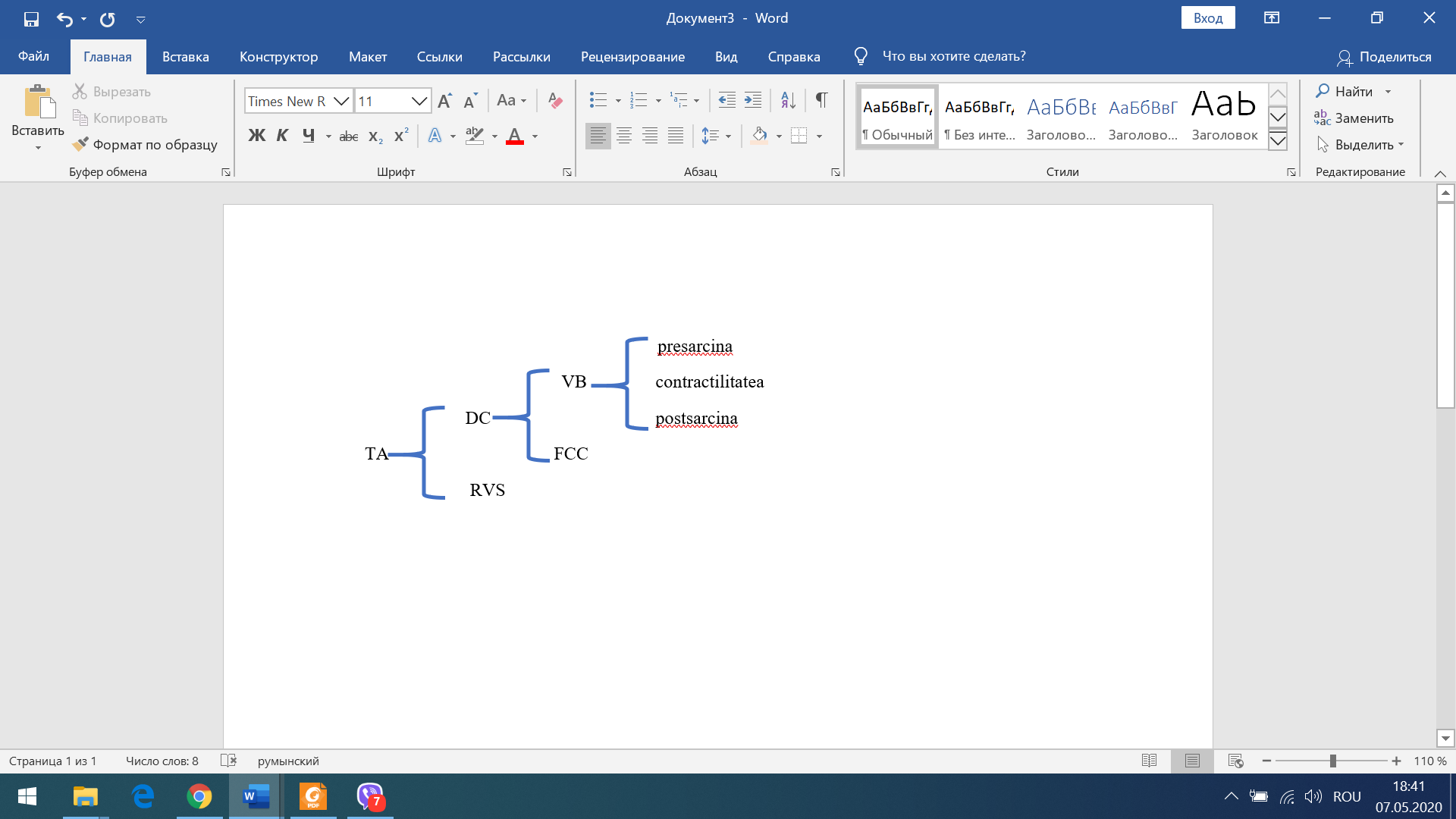 Volumul bătaie/volumul sistolic (VB/VS) este cantitatea de sânge trimisă la periferie de către cord într-o contracție, iar DC este cantitatea de sânge pompat la periferie de cord într-un minut. DC este direct proporțional cu FCC și VB (valori normale: 150-350 ml / kg / min) (22).Debitul cardiac = FCC x VBReducerea presarcinii și contractilității și creșterea postsarcinii duce la descrește debitului cardiac. Debitul cardiac la nou-născuți depinde de FCC și nu de VB; prin urmare, debitul cardiac este perturbat în caz de FCC înaltă (> 180) sau joasă (<80) care persistă pe termen lung.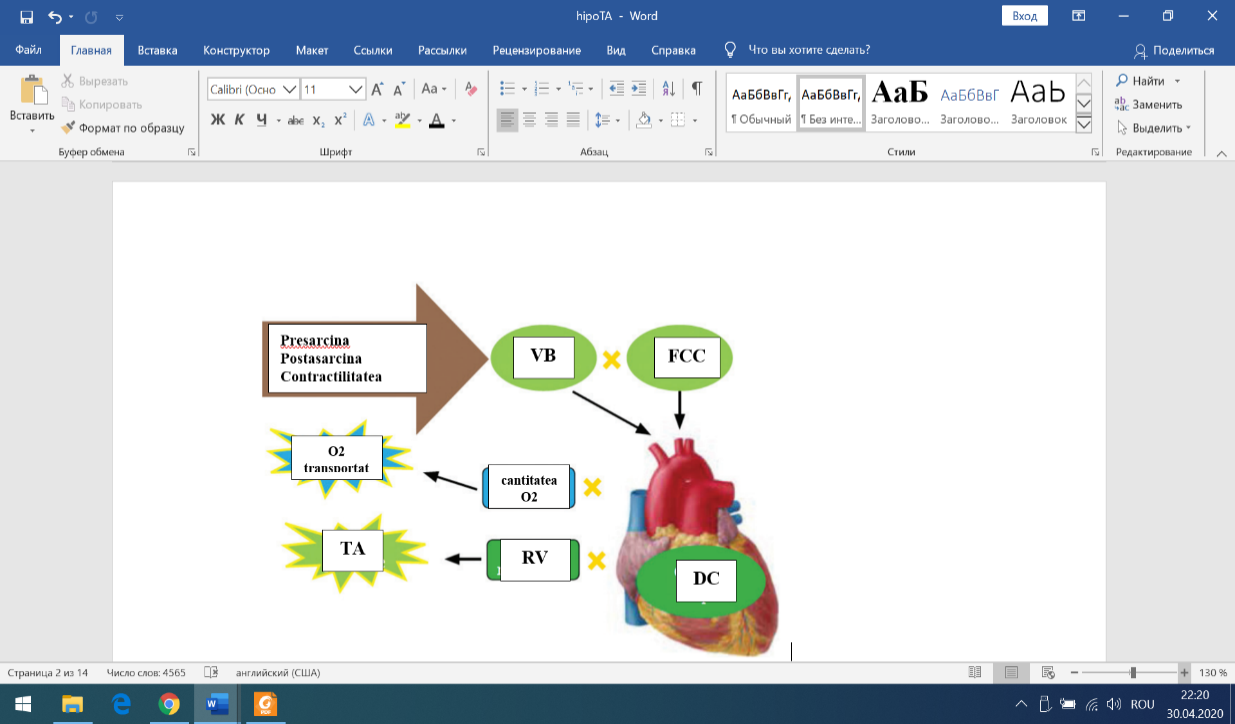 Diferența dintre saturațiile arteriale (pulsoximetru-SpO2) și venos (NIRS-TOI) indică cantitatea de oxigen consumată de țesuturi în procente (valori normale: 15-33%). În figura 4, consumul de oxigen în țesut este calculat ca SpO2 (96%) - rSO2 (SvO2) (TOI) (66%) = 30%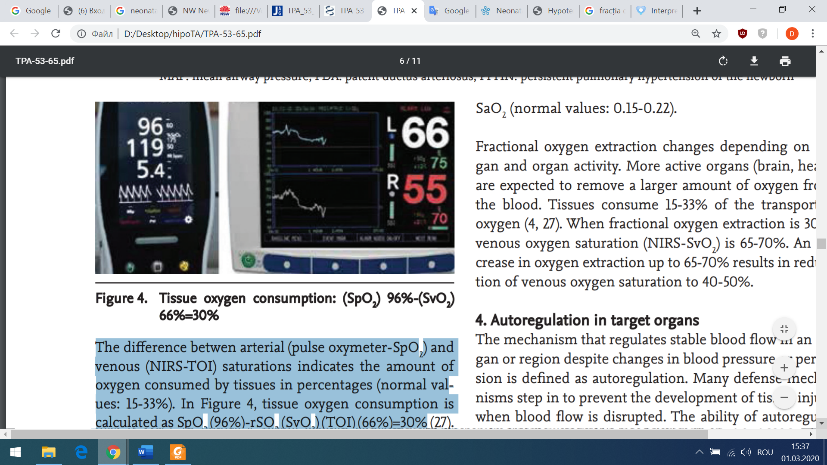 Prima zi postnatală: Hipotensiune și / sau scădere sistemică  a fluxul sanguin secundar la:adaptarea întârziată a miocardului imatur la creșterea bruscă a rezistenței vasculare sistemice (disfuncție miocardică tranzitorie)vasodilatație periferică și funcție miocardică hiperdinamică în principal la nou-născuții cu greutate foarte mica la naștere de la  mame cu corioamnionită Depresie perinatală cu disfuncție miocardică secundară și / sau vasoregulare periferică anormală.Din a doua zi postnatală din prima săptămână: hipotensiune arterială și / sau scăderea fluxului de sânge sistemic datorat unui CAP hemodinamic semnificativ.În fiecare zi în timpul primei săptămâni: hipotensiune arterială și / sau scăderea fluxului sanguin sistemic datorat (tab.3) insuficienței suprarenale relative și rezistenței la vasopresori/ inotropi și / sau Sindrom de răspuns inflamator sistemic în caz de sepsis și / sau enterocolită necrotizantă (EUN).Mecanismul hipoTA la prematuri in funcție de cauzăSepticemiePrematuritate extremăPneumotorax tensionatPierderi de sange - hemoragie placentară, placenta ablatio, placenta previa, hemoragie feto-maternă, ruptura hepatică / splenică, traumatism natal -subaponeurotic, hemoragie pulmonară masivăCAP hemodinamic semnificativContractilitate miocardică slabă (GFMN, hipoxie, cardiomiopatie sau hipocalcemie)Poliurie secundară glucozuriei, sindromul adrenogenital Pierderi în spațiul trei (cauze chirurgicale - EUN / perforație / malrotație / obstrucție), SCIDPresiune intratoracică pozitivă mare (MAP mare la ventilare convențională / HFOV sau PEEP↑)Acidoză severă (pH <7)Medicamente (morfină, relaxante musculare și antihipertensive)Insuficiență relativă a suprarenalelor, hemoragie suprarenalăEvaluarea clinicăEvaluarea TA (sistolică, diastolică, medie)Evaluarea indicilor de perfuzie tisulară și la nivel de organPaloarea tegumentelorTahicardieExtremitățile reciPulsații slabe (palparea a.femurală)Apnee și bradicardieTA intra-arterială directă cu ajutorul cateterului arterial ombilical sau liniei arteriale periferice sau oscilometria automatizată.EchoCG - Flux sistemic sanguin jos (FSSJ). Cele mai bune măsurări ale fluxul sistemic sanguin este DC din  VD și fluxul în vena cavă superioră (SVC). Debitul din VD este aproximativ de 150-300 ml/kg/min, iar debitul normal în SVC va depăși 50mls/kg/min. FSSJ va fi definit dacă oricare dintre aceste măsuri vor fi sub aceste limite: DC din VD <150mls/kg/min și/sau fluxul SVC < 50ml / kg / minTimpul de reumplere capilar (> 3 sec)Diferența de temperatură centrală  și periferică (> 2 ° c)Debitul de urină (<1 ml / kg / oră)Lactatul seric (> 2,5 mmol / l)NIRS - diferența dintre saturațiile arteriale (pulsoximetru-SpO2) și venos (NIRS-TOI) indică cantitatea de oxigen consumată de țesuturi în procente (valori normale: 15-33%).Efectele asupra receptorilor adrenergici în țesutul cardiac și vascularEfectele asupra receptorilor adrenergici în țesutul cardiac și vascularEfectele asupra receptorilor adrenergici în țesutul cardiac și vascularα1, α2Vasoconstricție perifericăDopaminum α1 ≥10 mcg/kg/minEpinefrinum α1 ≥0.1 mcg/kg/minNorepinephrinum α-1 (> β-1> β-2)  0.02–0.4 mcg/kg/minβ1Creșterea debitului cardiac (efect cronotrop, inotrop, dromotrop)Dopamina β1 ≥5–10 mcg/kg/minDobutaminum ≥3–15 mcg/kg/minEpinefrinum ≥0.02–0.1 mcg/kg/minNorepinephrinum α-1 (> β-1> β-2)  0.02–0.4 mcg/kg/minβ2Vasodilatare Dobutaminum ≥3–15 mcg/kg/minEpinefrinum ≥0.02–0.1 mcg/kg/minNorepinefrinum α-1 (> β-1> β-2)  0.02–0.4 mcg/kg/minDopaminergic efectVasodilatare renală, creșterea contractilitățiiDopaminum ≤ 2 mcg/kg/minV1a, V2Vasoconstricție V1a (> V2) Vasopresina 0.0002–0.005 U/kg/min   Inhibitor fosfodiesterază tip III Vasodilatație  pulmonară (și posibilă sistemică), inotropie luisitropieMilrinonum 0.25–0.75 mcg/kg/minScopul terapiei cardiovasculareScopul terapiei cardiovasculareScopul terapiei cardiovasculareScopul terapiei cardiovasculareScopul terapiei cardiovasculareVasoconstricțieInotropieVasodilatareFenilefrinumNorepinephrinum Epinephrinum Dopaminum Vasopresinum FenilefrinumNorepinephrinum Epinephrinum DopaminumDobutaminum IsoprenalinumMilrinonum Epinephrinum DobutaminumIsoprenalinumMilrinonumDopaminumInotropie și vasoconstricțieInotropie și vasoconstricțieInotropie cu vasodilatareInotropie cu vasodilatareNorepinephrinum EpinefrinumDopaminumNorepinephrinum EpinefrinumDopaminumDobutaminumIsoprenalinumMilrinonum DobutaminumIsoprenalinumMilrinonum Situație clinicăSemnele la EcocardiografieTratamentele posibileHipoTA trazitorie la prematuriNormalDescreșterea contractilității miocarduluiMonitorizare, doze mici de dopaminum sau epinephrinumHipoTA trazitorie la prematuriDescreșterea contractilității miocarduluiDC jos cu rezistență periferică înaltăDobutaminum, lipsă de efect doze mici de dopaminumHipoTA trazitorie la prematuriPrezenta CAP largDoze mici de dopaminum sau epinephrinumAntiinflamatoare non-steroidiene, ParacetamolumHPPNPresiune sistemică joasaEpinephrinum HPPNScăderea funcției VDDobutaminum sau milrinonăMonitoring continuu a TADisfuncție cardiacă în caz de sepsisDescreșterea contractilității miocarduluiEpinephrinum Disfuncție cardiacă în caz de sepsisCreșterea rezistenței a. pulmonareDobutaminum sau milrinonăDisfuncție cardiacă în caz de sepsisPresiunea arterială sistemică joasăEpinephrinum, norepinephrinumDisfuncție cardiacă în caz de hipotermieDescreșterea contractilității miocarduluiEpinephrinumDisfuncție cardiacă în caz de hipotermieCreșterea rezistenței a. pulmonareDobutaminum sau milrinonumDisfuncție cardiacă în caz de hipotermiePresiunea arterială sistemică joasăEpinephrinum, norepinephrinumVerificați administrarea eficientă a medicamentelor: înregistrați volumul în seringă verificați dacă nu există scurgeriasigurați poziția corectă a COV sau a liniei lungi prin care se furnizează inotropeRadiografia cutiei toracice:dacă nou-născutul este intubatdacă insuficiența respiratorie se agravează excludeți barotrauma sau hiperinflațiaPerfuzia tisulară:EAB, diureza, lactatul, FCC, TRCEchoCG pentru a evalua funcția și structura cardiac-  fluxul în vena cavă superioară < 50 ml/kg/min şi/sau debitul cardiac a ventricolului drept <150 ml/kg/minSCOPUL DE A MENȚINE TA MEDIE > TG sgVE (dacă este hipovolemic) – 10 ml/kg, timp 15-20 minDacă sunt pierderi de lichide/sânge sau sepsis –  poate necesita repetarea VEDopaminum 5 mcg /kg/minDacă rămîne hipotensiv după 15-20 minute ↑Dopaminum la 10 mcg /kg/minDobutaminum 10 mcg /kg/minDacă rămîne hipotensiv după 15-20 minute ↑Dobutaminum cu 5 mcg kg/min fiecare 15-20 minute pînă la 20 mcg /kg/minDacă rămîne hipotensiv după 15-20 minute ↑Dopaminum cu 5 mcg /kg/min fiecare 15-20 minute pînă la 20 mcg /kg/minDacă rămîne hipotensiv după 15-20 minute - administrați Hidrocortisonum 2,5 mg/kg, peste 6-8 ore urmat cîte 2,5mg/kg fiecare 6 -8 oreEchoCG – evaluați funcția cardiacă excludeți MCCDacă HPPN – vezi HPPNȘoc refractar - Epinephrinum 0,1 -1 mcg /kg/minDacă rămîne hipotensiv după 15-20 minute Vasopresinum sau NorepinephrinumLista de abreviereiLista de abreviereiLista de abreviereiLista de abreviereiTATensiune arterialăEPHIEncefalopatie hipoxico-ischemicăGFMNGreutate foarte mică la naștereMCCMalformații cardiace congenitaleHPPNHipertensiune pulmonară persistentă neonatalăFRFrecvența respiratorieDCDebit cardiacFCCFrecvența cardiacă contractilăRVSrezistența vasculară sistemicăVBVolumul bătaieVSvolumul sistolicEUNEnterocolita ulcero-necroticăPVCpresiunea venoasă centralăFOEExtracția fracțională a oxigenuluiTAMTensiune arterială medieCAPCanal arterial patentPPCPlasma proaspat congelatăCEConcentrat eritrocitarVEVolum expanderi/vintravenos